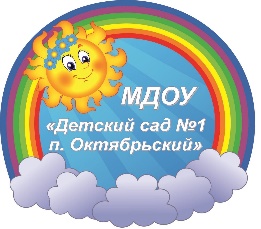 КартотекаПодвижных игры по«Правилам дорожного движения»1.«Стоп!»Цель:закрепить представления о сигналах светофора; воспитывать внимание, навыки осознанного использования знаний правил дорожного движения в повседневной жизни; Материал: цветные картонные кружки (желтый, зеленый, красный)Описание игры: Участники игры двигаются в соответствии со словами и цветовыми сигналами ведущего: "Дружно шагай" - зелёный кружок, 
"Смотри, не зевай" - жёлтый кружок, 
"Стоп!" - красный кружок.2.«Красный, зеленый»Цель:закрепить у детей умение различать цвета (красный, зеленый); развивать умение ориентироваться в пространстве.Материал: Флажки — красный, зеленый, эмблемы — автомобили, рулиОписание игры: Дети — «автомобили». В руках у взрослого два флажка. Если он поднимает красный — ребенок стоит, если зеленый — двигаются по всей группе. Дети во время игры «ездят», подражают автомобилям, соблюдая ПДД.    3.«Едет весело машина!»Цель: закрепить представления о сигналах светофора; воспитывать внимание, навыки осознанного использования знаний правил дорожного движения в повседневной жизни; развивать умение соотносить речь и движения.Описание игры: В руки руль скорей берите – Рулет двумя руками.Да моторчик заводите – Руль влево, вправо.Накачаем дружно шины – Топают ногой.Едут весело машины – Едут по залу.Ведущий поднимает красный круг.Стой машина! Стой мотор! Перед вами светофор!Загорелся красный свет, Значит, вам проезда нет!Ведущий поднимает зеленый круг.Зеленый свет для вас горит,  Это значит путь открыт. (игра проводится 2-3 раза).4.«Море, небо, дорога»Цель: закрепить представления детей о различных видах транспорта; развивать умение ориентироваться в пространстве, внимание, действовать по сигналу.Описание игры: Взрослый дает ребенку сигналы: «Море» — ребенок изображает корабль: руки вытянуты вперед, образуют треугольник вершиной вперед, покачиваются, как на волнах. «Небо» — изображает самолет, летает по всему пространству. «Дорога» — изображает езду на машине, едут по Направлению, указанном взрослым. «Рельсы» — встает друг за другом, изображая вагоны поезда, и передвигаются в одном направлении ритмично5.«Поезд»Цель: Закреплять знания ребенка о Правилах дорожного движения через поездку в «поезде» по специально подготовленной площадке; развивать внимание и выдержку.Описание игры: Взрослый предлагает поиграть в поезд: «Я буду паровоз, а ты — вагончик». Дети встают в колонну друг за другом, держась за одежду впереди стоящего. «Поехали», — говорит воспитатель, и все начинают двигаться, приговаривая: «Чу-чу».   «Поезд» едет в одном направлении, затем в другом, потом замедляет ход, наконец, останавливается и говорит: «Остановка». Через некоторое время снова раздается гудок и поезд опять отправляется в путь.Вариант первый: Дети строятся в колонну по одной стороне площадки или вдоль стены комнату.  Первый стоящий  в  колонне — паровоз,  остальные — вагоны. Взрослый дает гудок, и дети начинают двигаться вперед (без сцепления); вначале медленно, затем быстрее и, наконец, переходят на бег (при медленном движении дети могут произносить звук «чу-чу-чу»). «Поезд подъезжает к станции», — говорит воспитатель. Дети постепенно замедляют темп и останавливаются. Взрослый вновь дает гудок, и движение поезда возобновляется. 6.«Воробушки и автомобиль»Цель: Приучить детей бегать в разных направлениях, не наталкиваясь друг на друга, начинать движение и менять его по сигналу взрослого, находить своё место. Закреплять полученные знания о Правилах дорожного движения.Описание игры: Границы площадки очерчиваются или отмечаются флажками. На одном конце площадки размещаются на стульях или скамейках «воробушки». На другом конце обозначается место для автомобиля (гараж) «Воробушки» вылетают из гнезда — говорит воспитатель: дети спрыгивают    со скамеек, и начинают бегать в разных направлениях, подняв руки в стороны, прыгают на двух ногах. Раздаётся гудок, и появляются «автомобили» (назначенные дети). «Воробушки» пугаются и улетают в гнезда (при этом каждый занимает свое место). «Автомобили» возвращаются в гараж. Игра повторяется с другими «автомобилями». Детям, изображающих автомобили, можно предложить руль. Взрослый следит, чтобы дети не убегали за границы площадки, а «автомобили» соблюдали Правила дорожного движения (разметку дороги, знаки). 7.«Цветные автомобили»Цель: Упражнять детей в умении реагировать на цвет, развиваем внимание, закрепляем Правила дорожного движения.Описание игры: Дети размещаются вдоль стены или по краю площадки. Они автомобили. Каждому дается руль разного цвета. Ведущий стоит лицом к играющим с сигналами такого же цвета как рули. Ведущий поднимает сигнал определенного цвета. Дети, у которых рули такого же цвета выбегают. Когда ведущий опускает сигнал, дети останавливаются и идут в свой гараж. Дети во время игры гуляют, подражая автомобилям, соблюдая ПДД. Затем ведущий поднимает флажок другого цвета, и игра возобновляется. Ведущий может поднимать один, два или три сигнала одновременно, и тогда все автомобили выезжают из своих гаражей. Если дети не заметят, что сигнал опущен, зрительный сигнал можно дополнить словесным: «Автомобили (называет цвет), остановились».Ведущий может обойтись одним словесным сигналом: «Выезжают синие автомобили», «Синие автомобили возвращаются домой».8.«Птицы    и    автомобиль»Цель: Познакомить с правилами дорожного движения.Описание игры: Дети-птички летают по комнате, взмахивают руками (крыльями).Взрослый говорит: Прилетели птички, птички - невелички,        Все летали, все летали, (Дети бегают, плавно взмахивая руками).Крыльями махали. Так они летали, крыльями махали,На дорожку прилетали, (Присаживаются, постукивают пальцами по коленям). Зернышки клевали.Взрослый берет в руки игрушечный автомобиль и говорит: «Автомобиль по улице бежит, Пыхтит, спешит, в рожок трубит. Тра-та-та, берегись, берегись, Тра-та-та, берегись, посторонись!»(Дети-птички бегут от автомобиля.)9.«Будь внимательным»Цель: воспитывать внимание, навыки осознанного использования знаний правил дорожного движения в повседневной жизни; развивать умение соотносить речь и движения.Описание игры: Дети запоминают, что и когда надо делать. Идут по кругу и внимательно слушают сигналы регулировщика дорожного движения. По сигналу: «Светофор!» - стоим на месте; по сигналу: «Переход!» - шагаем; по сигналу: «Автомобиль!» - держим в руках руль.10. «Светофор»Цель: закрепить представления о сигналах светофора; воспитывать внимание, навыки осознанного использования знаний правил дорожного движения в повседневной жизни.Описание игры: Несколько детей становятся в рядочек. У каждого в руках по мешочку, в котором лежат небольшие мячики трех цветов: красные, желтые и зеленые. Дети по очереди опускают руку в мешочек и достают по одному шару. Если ребенок достал красный или жёлтый шар, то он стоит на месте; зелёный — делает шаг вперед. Кто быстрее придёт к финишу, тот и выиграл.